แบบเสนอแผนงาน/โครงการ/กิจกรรม กองทุนหลักประกันสุขภาพองค์การบริหารส่วนตำบลทุ่งนารีเรื่อง	ขอเสนอแผนงาน/โครงการ/กิจกรรมพัฒนาศักยภาพการบริหารจัดการกองทุนหลักประกันสุขภาพองค์การบริหารส่วนตำบลทุ่งนารีเรียน	ประธานกรรมการกองทุนหลักประกันสุขภาพองค์การบริหารส่วนตำบลทุ่งนารี	ด้วย สำนักเลขานุการกองทุนหลักประกันสุขภาพ อบต.ทุ่งนารี  มีความประสงค์จะจัดทำแผนงานโครงการพัฒนาศักยภาพการบริหารจัดการกองทุน  ในปีงบประมาณ พ.ศ.๒๕๖๑ โดยขอรับการสนับสนุนงบประมาณจากกองทุนหลักประกันสุขภาพองค์การบริหารส่วนตำบลทุ่งนารี เป็นเงิน  ๑๐๐,๐๐๐.-  บาท  โดยมีรายละเอียดแผนงาน/โครงการ/กิจกรรม ดังนี้ส่วนที่ ๑: รายละเอียดแผนงาน/โครงการ/กิจกรรม (สำหรับผู้เสนอแผนงาน/โครงการ/กิจกรรม ลงรายละเอียด)หลักการเหตุผล กองทุนหลักประกันสุขภาพในระดับท้องถิ่นหรือพื้นที่นับเป็นนวัตกรรมที่สำคัญในระบบสุขภาพของประเทศไทยในการส่งเสริมการมีส่วนร่วมดูแลสุขภาพของประชาชนจากหลายภาคส่วนในสังคม  โดยมีองค์กรปกครองส่วนท้องถิ่นเป็นกลไกสำคัญในการประสานหน่วยงาน องค์กรและภาคีเครือข่ายในพื้นที่เข้ามาร่วมค้นหาปัญหาและความต้องการของประชาชน  ร่วมวางแผนและส่งเสริมให้เกิดการร่วมดำเนินกิจกรรมด้านสุขภาพ  โดยสามารถติดตามประเมินผลการดำเนินงานให้เกิดขึ้นอย่างเป็นรูปธรรมกับประชาชน  นอกจากมีเจตนารมณ์ในการสร้างการมีส่วนร่วมขององค์กรปกครองส่วนท้องถิ่นให้เข้ามามีบทบาทในการดูแลสุขภาพของประชาชนในพื้นที่แล้ว  ยังสนับสนุนให้ประชาชนได้แสดงบทบาทในการพึ่งตนเองด้านสุขภาพ  และส่งเสริมให้บุคลากรด้านสาธารณสุขในพื้นที่ได้แสดงบทบาทในการสนับสนุนประชาชนในการดูแลสุขภาพตนเอง  ทั้งนี้ยังส่งเสริมให้ทุกฝ่ายที่เกี่ยวข้องเกิดความตระหนักต่อการปรับเปลี่ยนพฤติกรรมสุขภาพของประชาชน  สามารถดูแลสุขภาพได้ด้วยตนเองและการสร้างกลไกในสังคมที่จะต้องเข้ามาร่วมกันแก้ปัญหาต่างๆ ที่มีผลต่อสุขภาพให้ลุล่วง 	สำหรับองค์กรปกครองส่วนท้องถิ่นในบทบัญญัติของพระราชบัญญัติหลักประกันสุขภาพแห่งชาติ  พ.ศ. ๒๕๔๕ มาตรา ๑๓ (๓) มาตรา ๑๘ (๔) (๘) (๙) และมาตรา ๔๗  ได้กำหนดให้คณะกรรมการหลักประกันสุขภาพแห่งชาติ สนับสนุน ประสานและกำหนดหลักเกณฑ์เพื่อให้องค์กรปกครองส่วนท้องถิ่นเป็นผู้ดำเนินงานและบริหารจัดการระบบหลักประกันสุขภาพในระดับท้องถิ่นหรือพื้นที่ได้ตามความพร้อม  ความเหมาะสมและความต้องการ  เพื่อสร้างหลักประกันสุขภาพแห่งชาติให้แก่บุคคลในพื้นที่  โดยให้ได้รับค่าใช้จ่ายจากกองทุนรวมถึงสนับสนุนและกำหนดหลักเกณฑ์ให้องค์กรชุมชน องค์กรเอกชน และภาคเอกชนที่ไม่มีวัตถุประสงค์เพื่อแสวงหากำไรดำเนินงาน และบริหารจัดการเงินทุนในระดับท้องถิ่นหรือพื้นที่ได้ตามความพร้อม ความเหมาะสม และความต้องการ  โดยส่งเสริมกระบวนการมีส่วนร่วมเพื่อสร้างหลักประกันสุขภาพแห่งชาติให้แก่บุคคลในพื้นที่  สำนักงานหลักประกันสุขภาพแห่งชาติจึงได้มีการประชุมระดมความคิดเห็นจากหน่วยงานองค์กรปกครองส่วนท้องถิ่นและผู้ที่เกี่ยวข้อง เพื่อยกร่างหลักเกณฑ์การสนับสนุนให้องค์การบริหารส่วนตำบลและเทศบาลดำเนินงานบริหารจัดการระบบหลักประกันสุขภาพในระดับท้องถิ่นหรือพื้นที่  	กองทุนหลักประกันสุขภาพองค์การบริหารส่วนตำบลทุ่งนารี  จึงได้จัดทำ “โครงการพัฒนาศักยภาพกองทุนหลักประกันสุขภาพองค์การบริหารส่วนตำบลทุ่งนารี ประจำปี ๒๕๖๑” ขึ้น  เพื่อเป็นการพัฒนากองทุนให้ดำเนินงานไปตามวัตถุประสงค์ของการจัดตั้งกองทุน๑. วัตถุประสงค์/ตัวชี้วัด๑. เพื่อพิจารณาอนุมัติแผนงาน หรือโครงการ หรือกิจกรรม ให้เป็นไปตามวัตถุประสงค์ของกองทุน๒. เพื่อพิจารณาออกระเบียบที่จำเป็นเพื่อประสิทธิภาพในการบริหารกองทุน  ๓. เพื่อพัฒนาศักยภาพคณะกรรมการกองทุน คณะอนุกรรมการ คณะทำงาน และแกนนำสุขภาพ๔. เพื่อสร้างประสบการณ์และแลกเปลี่ยนเรียนรู้สู่นวัตกรรมชุมชน2. วิธีดำเนินงาน	2.1  เสนอโครงการเพื่ออนุมัติ	2.2  มอบหมายงานให้แต่ละฝ่ายรับผิดชอบจัดการประชุมคณะกรรมการและอนุกรรมการกองทุนหลักประกันสุขภาพอบต.ทุ่งนารี2.3 กิจกรรมการบริหารกองทุน เช่น การประชุมคณะกรรมการและอนุกรรมการ การประชาสัมพันธ์กองทุน ฯลฯ2.4 กิจกรรมพัฒนาศักยภาพคณะกรรมการและอนุกรรมการกองทุนหลักประกันสุขภาพ อบต.ทุ่งนารี	2.5  สรุปผลการดำเนินงาน ปัญหาและอุปสรรคที่พบ3. ระยะเวลาการดำเนินการ    ตุลาคม  2560 –  กันยายน   25614. สถานที่ดำเนินการ 	สำนักงานองค์การบริหารส่วนตำบลทุ่งนารี หรือ สถานที่อื่น ๆ  ที่เหมาะสม ๕. งบประมาณ	จากงบประมาณกองทุนหลักประกันสุขภาพองค์การบริหารส่วนตำบลทุ่งนารี จำนวน  ๑๐๐,๐๐๐.- บาท (หนึ่งแสนบาทถ้วน)  รายละเอียด  ดังนี้หมายเหตุ : การใช้งบประมาณเป็นไปตามประกาศฯ ปี พ.ศ.๒๕๕๗ ข้อ ๗(๔)๖. ผลที่คาดว่าจะได้รับ๑. การพิจารณาอนุมัติแผนงาน หรือโครงการ หรือกิจกรรม เป็นไปตามวัตถุประสงค์ของกองทุน๒. มีการออกระเบียบที่จำเป็นเพื่อประสิทธิภาพในการบริหารกองทุน  ๓. คณะกรรมการกองทุน คณะอนุกรรมการ คณะทำงาน และแกนนำสุขภาพได้รับการพัฒนาศักยภาพ๔. คณะกรรมการกองทุน คณะอนุกรรมการ มีประสบการณ์และแลกเปลี่ยนเรียนรู้สู่นวัตกรรมชุมชน๗. สรุปแผนงาน/โครงการ/กิจกรรม(ผู้เสนอฯ ลงรายละเอียด โดยในแต่ละข้อย่อยให้เลือกเพียง ๑ รายการที่เป็นรายการหลักสำหรับใช้ในการจำแนกประเภทเท่านั้นเพื่อให้เจ้าหน้าที่ อปท. บันทึกข้อมูลลงโปรแกรมกองทุนฯ เมื่อได้รับอนุมัติแล้ว)๗.๑	หน่วยงาน/องค์กร/กลุ่มคนที่รับผิดชอบโครงการ (ตามประกาศคณะกรรมการหลักประกันฯ พ.ศ. ๒๕๕๗ ข้อ ๗)	ชื่อหน่วยงาน/องค์กร/กลุ่มคน  สำนักเลขานุการกองทุนหลักประกันสุขภาพ อบต.ทุ่งนารี  	- ไม่ต้องจัดเข้ากลุ่มตามประกาศฯ๗.๒	ประเภทการสนับสนุน(ตามประกาศคณะกรรมการหลักประกันฯ พ.ศ. ๒๕๕๗ ข้อ ๗)	๗.๒.๔ สนับสนุนการบริหารหรือพัฒนากองทุนฯ [ข้อ ๗(๔)]๗.๓	กลุ่มเป้าหมายหลัก (ตามแนบท้ายประกาศคณะอนุกรรมการส่งเสริมสุขภาพและป้องกันโรคฯ พ.ศ. ๒๕๕๗)	๗.๓.๘ สำหรับการบริหารหรือพัฒนากองทุนฯ [ข้อ ๗ (๔)]ลงชื่อ  ว่าที่ร้อยตรีหญิง....................................ผู้เสนอแผนงาน/โครงการ/กิจกรรม                    (เสาวคนธ์  แสงเขียว)           ผู้ช่วยเลขานุการกองทุนหลักประกันสุขภาพองค์การบริหารส่วนตำบลทุ่งนารีส่วนที่ 2 : ผลการพิจารณาแผนงาน/โครงการ/กิจกรรม 	ตามมติการประชุมคณะกรรมการกองทุนหลักประกันสุขภาพ อบต.ทุ่งนารี  ครั้งที่ 1/๒๕61  ในวันที่  7  ธันวาคม  2561  ผลการพิจารณาแผนงาน/โครงการ/กิจกรรม ดังนี้	  อนุมัติ  งบประมาณ เพื่อสนับสนุนแผนงาน/โครงการพัฒนาศักยภาพการบริหารจัดการกองทุนหลักประกันสุขภาพองค์การบริหารส่วนตำบลทุ่งนารี  งบประมาณ  10๐,๐๐๐.- บาท  เพื่อใช้จ่ายในการบริหารจัดการกองทุน......................................................	  ไม่อนุมัติ  งบประมาณ เพื่อสนับสนุนแผนงาน/โครงการ/กิจกรรม 	เพราะ ........................................................................................................................................................		   .........................................................................................................................................................	หมายเหตุเพิ่มเติม (ถ้ามี) ........................................................................................................................
..............................................................................................................................................................................
..............................................................................................................................................................................	  ให้รายงานผลความสำเร็จของแผนงาน/โครงการ/กิจกรรม ตามแบบฟอร์ม (ส่วนที่ 3) ภายในวันที่ 30  กันยายน  2561  ลงชื่อ ....................................................................                  (นายสุชีพ  รุ่นกลิ่น)ตำแหน่ง ประธานกองทุนหลักประกันสุภาพ อบต.ทุ่งนารีวันที่-เดือน-พ.ศ.  7  ธันวาคม  ๒๕61กำหนดการกิจกรรมพัฒนาศักยภาพคณะกรรมการกองทุน คณะอนุกรรมการ คณะทำงาน แกนนำสุขภาพ  และจัดทำแผนสุขภาพตำบลทุ่งนารีในวันที่  27-28  กันยายน  2561ณ ประชุมล่องแก่งหนานท่าส้าน : ม.3 ต.ลานข่อย อ.ป่าพะยอม จ.พัทลุง************************************************วันที่ 27  กันยายน  2561เวลา				เรื่อง07.30 น 			ออกรถจากองค์การบริหารส่วนตำบลทุ่งนารี08.30 - 08.45 น.		ลงทะเบียน08.45 - 09.00 น.		พิธีเปิดโดย นายสุชีพ  รุ่นกลิ่น  นายกองค์การบริหารส่วนตำบลทุ่งนารี09.00 – 10.50 น.	บรรยายให้ความรู้เรื่อง การกำหนดหลักเกณฑ์เพื่อสนับสนุนให้องค์กรปกครองส่วนท้องถิ่น ดำเนินงานและบริหารจัดการกองทุนหลักประกันสุขภาพ ในระดับท้องถิ่นหรือพื้นที่ พ.ศ.2557 โดย อาจารย์ไพฑูรย์  ทองสม นักวิชาการอิสระ10.50-11.00 น.	พักรับประทานอาหารว่าง11.00-12.00 น.	บรรยายให้ความรู้เรื่อง การจัดทำแผนยุทธศาสตร์ตำบลทุ่งนารี/แผนสุขภาพ โดย อาจารย์ไพฑูรย์  ทองสม นักวิชาการอิสระ12.00 – 13.00 น.	พักรับประทานอาหารกลางวัน13.00 – 15.00 น.	บรรยายให้ความรู้เรื่อง การจัดทำแผนยุทธศาสตร์ตำบลทุ่งนารี/แผนสุขภาพ เชิงปฏิบัติการ(ต่อ)15.00 – 15.10 น.	พักรับประทานอาหารว่าง15.10 – 17.00 น.	บรรยายให้ความรู้เรื่อง การจัดทำแผนยุทธศาสตร์ตำบลทุ่งนารี/แผนสุขภาพ เชิงปฏิบัติการ(ต่อ)17.00 - 18.00 น.	เข้าที่พัก 18.00 – 19.00 น.	พักรับประทานอาหารเย็น19.00 – 21.00 น.	กิจกรรมบ่งกลุ่มการจัดบริการตามสิทธ์ประโยชน์ วันที่ 28 กันยายน  256108.00 – 09.00 น.	รับประทานอาหารเช้า09.00 – 10.50 น.	การทำแผนสุขภาพและพัฒนาโครงการ  โดยนายเสงี่ยม ศรีทวี พี่เลี้ยงกองทุน10.50 – 11.00 น.	รับประทานอาหารว่าง11.00 – 12.00 น.	การทำแผนสุขภาพและพัฒนาโครงการ  โดยนายเสงี่ยม ศรีทวี เชิงปฏิบัติการ(ต่อ)12.00 – 13.00 น.	รับประทานอาหารกลางวัน13.00 – 15.00 น.	การทำแผนสุขภาพและพัฒนาโครงการ  โดยนายเสงี่ยม ศรีทวี เชิงปฏิบัติการ(ต่อ)15.00 – 15.10 น.	รับประทานว่าง15.10 – 16.00 น.	กิจกรรมแลกเปลี่ยนเรียนรู้ และสรุป*************************************************รายชื่อผู้เข้าร่วมโครงการกิจกรรมพัฒนาศักยภาพคณะกรรมการกองทุน คณะอนุกรรมการ คณะทำงาน แกนนำสุขภาพ  และจัดทำแผนสุขภาพตำบลทุ่งนารีในวันที่  27-28  กันยายน  2561ณ ประชุมล่องแก่งหนานท่าส้าน : ม.3 ต.ลานข่อย อ.ป่าพะยอม จ.พัทลุงรายชื่อผู้เข้าร่วมพัก
โครงการกิจกรรมพัฒนาศักยภาพคณะกรรมการกองทุน คณะอนุกรรมการ คณะทำงาน แกนนำสุขภาพ  และจัดทำแผนสุขภาพตำบลทุ่งนารีในวันที่  27  กันยายน  2561ณ ล่องแก่งหนานท่าส้าน : ม.3 ต.ลานข่อย อ.ป่าพะยอม จ.พัทลุง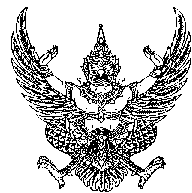                             บันทึกข้อความ
ส่วนราชการ  (สำนักปลัด ฯ)   เทศบาลตำบลชะรัด   โทร ๐ ๗๔๘๔ ๑๙๒๗                                   .ที่        พท   ๕๓๕๐๑/                                   วันที่    12   กันยายน  ๒๕๖๐                          .                                        เรื่อง   ขออนุมัติเบิกเงินกองทุนหลักประกันสุขภาพเทศบาลตำบลชะรัด                                            .      เรียน 	นายกเทศมนตรีตำบลชะรัด 				ตามที่ คณะกรรมการกองทุนหลักประกันสุขภาพเทศบาลตำบลชะรัด ได้อนุมัติโครงการและงบประมาณ ในการประชุมครั้งที่ 4/๒๕๖๐  วันที่ 22 กันยายน ๒๕๖๐  โครงการหมวดที่ ๔  การบริหารจัดการกองทุน  โครงการพัฒนาศักยภาพการบริหารจัดการกองทุน งบประมาณ ๗2,๐๐๐.- บาท นั้น 		บัดนี้มีความจำเป็นต้องเบิกเงินเพื่อนำไปใช้ในโครงการ ดังนี้ 		กิจกรรมที่ 2 กิจกรรมแลกเปลี่ยนเรียนรู้กองทุนต้นแบบเพื่อพัฒนาศักยภาพคณะกรรมการ และอนุกรรมการฝ่ายต่างๆ และเจ้าหน้าที่ที่เกี่ยวข้อง เป็นเงิน 43,450.-บาท (สี่หมื่นสามพันสี่ร้อยห้าสิบบาทถ้วน)		ประกอบด้วย 	 	- ป้ายไวนิล 1 ผืน						เป็นเงิน    450.-    บาท  	 	- ค่าของสมนาคุณในการดูงาน 2 ชิ้น ๆ ละ 950 บาท		เป็นเงิน   1,900.-  บาท 	 	- ค่าจ้างเหมารถตู้ปรับอากาศ 3 คัน จำนวน 2 วันๆ ละ 1,600 บาท เป็นเงิน   9,600.-  บาท   	 	- ค่าเช่าที่พัก 1 คืน  พร้อมห้องประชุม				เป็นเงิน   14,000.-บาท 	 	- ค่าอาหารมื้อหลัก 2 มื้อ อาหารว่าง 1 มื้อ 
                       จำนวน 50 คน ๆ ละ 350 บาท 				เป็นเงิน   17,500.-บาท 	 	- ได้รับการสนับสนุนวิทยากร จากพี่เลี้ยงกองทุนรับผิดชอบพื้นที่อำเภอกงหรา                                                                                                   รวมเป็นเงิน   43,450.-บาท	 	จึงเรียนมาเพื่อโปรดพิจารณา    			                                                               
                                                                (ลงชื่อ)  							 (นางสาวสุภาพร  คงพันธ์ )					                                       นักวิชาการสุขาภิบาลชำนาญการ 1.กิจกรรมการประชุม          1.1 จัดประชุมคณะกรรมการกองทุน จำนวน 19 คน  - ค่าตอบแทนคณะกรรมการกองทุนปีละ 5 ครั้ง 19 คน x 5  ครั้ง x 400 บาท = 38,000.- บาทเป็นเงิน 38,000.- บาท         1.2 จัดประชุมอนุกรรมการฝ่ายวิชาการ  จำนวน 8 คน
          	- ค่าตอบแทนอนุกรรมการ 2 ครั้ง 
 	- ค่าอาหารว่าง 2 มื้อ ๆ ละ 25 บาท  							8 คน x 2  ครั้ง x 200 บาท    = 3,200.- บาท8 คน x 2  มื้อ  x 25  บาท     = 400.-   บาทเป็นเงิน 3,600.- บาท        1.3 จัดประชุมอนุกรรมการดูแลระยะยาวสำหรับผู้สูงอายุที่มีภาวะพึงพิง จำนวน 13 คน
          	- ค่าตอบแทนอนุกรรมการ ปีละ 2 ครั้ง 
 	- ค่าอาหารว่าง 2 มื้อ ๆ ละ 25 บาท  							13 คน x 2  ครั้ง x 200 บาท = 5,200.- บาท13 คน x 2  มื้อ  x 25  บาท  =   650-  บาทเป็นเงิน 5,850.- บาท        1.4 จัดส่งเจ้าหน้าที่อบรมงานที่เกี่ยวข้องกับการพัฒนากองทุน ตามความจำเป็นและเหมาะสม              เป็นเงิน  2,000.-บาท        1.5 จัดประชุมคณะกรรมการกองทุน  คณะอนุกรรมการ  คณะทำงาน  และผู้แทนชุมชน กลุ่มองค์กรต่างๆ เพื่อพัฒนาศักยภาพให้ความรู้ในการจัดทำแผนและการเขียนโครงการเพื่อขอรับการสนับสนุนงบประมาณจากกองทุน ฯ                    - ป้ายไวนิล 1 ผืน	  	- ค่าของสมนาคุณในการดูงาน 2 ชิ้น 	- ค่าจ้างเหมารถตู้ปรับอากาศ 2 คัน    	- ค่าเช่าที่พัก 1 คืน   	- ค่าอาหาร 30 คน  	- ค่าตอบแทนวิทยากร                                                                       เป็นเงิน  50,550.-บาททุกรายการสามารถถั่วเฉลี่ยจ่ายได้รวม....................100,000...............บาทที่ชื่อ – สกุลตำแหน่งลายมือชื่อหมายเหตุที่ชื่อ – สกุลหมายเลขห้องหมายเหตุ123456789101112131415161718192021222324252627282930313233